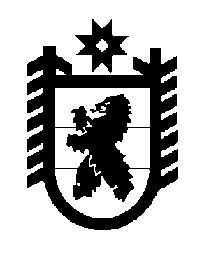 Российская Федерация Республика Карелия    ПРАВИТЕЛЬСТВО РЕСПУБЛИКИ КАРЕЛИЯПОСТАНОВЛЕНИЕот  18 июля 2018 года № 261-Пг. Петрозаводск Об утверждении порядка определения объема и предоставления 
из бюджета Республики Карелия грантов в форме субсидий социально ориентированным некоммерческим организациям (за исключением государственных (муниципальных) учреждений), достигшим наилучших результатов, на реализацию мероприятий по профилактике социального сиротства, поддержке материнства и детства; реализацию мероприятий 
по повышению качества жизни людей пожилого возрастаВ соответствии с пунктом 2 статьи 781 Бюджетного кодекса Российской Федерации, постановлением Правительства Российской Федерации от 7 мая 2017 года № 541 «Об общих требованиях к нормативным правовым актам, муниципальным правовым актам, регулирующим предоставление субсидий некоммерческим организациям, не являющимся государственными (муниципальными) учреждениями» Правительство Республики Карелия 
п о с т а н о в л я е т:Утвердить прилагаемый порядок определения объема и предоставления из бюджета Республики Карелия грантов в форме субсидий социально ориентированным некоммерческим организациям (за исключением государственных (муниципальных) учреждений), достигшим наилучших результатов, на реализацию мероприятий по профилактике социального сиротства, поддержке материнства и детства; реализацию мероприятий 
по повышению качества жизни людей пожилого возраста.            Глава Республики Карелия 					                  А.О. ПарфенчиковУтвержденпостановлением Правительства Республики Карелияот  18 июля 2018 года № 261-ППОРЯДОКопределения объема и предоставления из бюджета 
Республики Карелия грантов в форме субсидий социально ориентированным некоммерческим организациям (за исключением государственных (муниципальных) учреждений), достигшим наилучших результатов, на реализацию мероприятий по профилактике социального сиротства, поддержке материнства и детства; реализацию мероприятий 
по повышению качества жизни людей пожилого возраста1. Настоящий порядок устанавливает правила определения объема и предоставления из бюджета Республики Карелия грантов в форме субсидий социально ориентированным некоммерческим организациям (за исключением государственных (муниципальных) учреждений), достигшим наилучших результатов, на реализацию мероприятий по профилактике социального сиротства, поддержке материнства и детства, реализацию мероприятий по повышению качества жизни людей пожилого возраста (далее – субсидия). 2. Целью предоставления субсидии является финансовое обеспечение социально значимых проектов, направленных на профилактику социального сиротства, поддержку материнства и детства, повышение качества жизни людей пожилого возраста, реализуемых социально ориентированными некоммерческими организациями (за исключением государственных (муниципальных) учреждений), достигшими наилучших результатов (далее – проект, получатель субсидии).3. Получателями субсидии являются социально ориентированные некоммерческие организации (за исключением государственных (муниципальных) учреждений), осуществляющие вид деятельности, предусмотренный пунктом 1 статьи 311 Федерального закона от 12 января 
1996 года № 7-ФЗ «О некоммерческих организациях», – социальное обслуживание, социальная поддержка и защита граждан.4. Субсидия предоставляется главным распорядителем средств бюджета Республики Карелия – Министерством социальной защиты Республики Карелия, до которого в соответствии с бюджетным законодательством Российской Федерации как до получателя бюджетных средств доведены в установленном порядке лимиты бюджетных обязательств на предоставление субсидии на соответствующий финансовый год (соответствующий финансовый год и плановый период) (далее – главный распорядитель), по результатам конкурсного отбора получателей субсидии (далее – отбор).5. Критериями отбора являются:осуществление получателем субсидии вида деятельности, указанного в пункте 3 настоящего порядка;государственная регистрация получателя субсидии на территории Республики Карелия; соответствие сферы реализации проекта получателя субсидии цели предоставления субсидии; обеспечение получателем субсидии софинансирования проекта в размере не менее 10 процентов от общей стоимости проекта.6. Для проведения отбора главный распорядитель создает конкурсную комиссию, утверждает порядок ее работы и состав. 7. Главный распорядитель размещает извещение о проведении отбора на Официальном интернет-портале Республики Карелия (http://gov.karelia.ru) и своем официальном сайте (http://minsoc.karelia.ru) за 3 дня до начала приема заявок. В извещении о проведении отбора указываются срок приема заявок на участие в отборе, время и место приема заявок на участие в отборе, почтовый адрес для направления заявок на участие в отборе. Прием заявок на участие в отборе осуществляется по местонахождению главного распорядителя. Срок приема заявок на участие в отборе не может быть менее 21 дня с момента размещения извещения о проведении отбора.Получатель субсидии на дату подачи заявки на участие в отборе должен соответствовать следующим требованиям:у получателя субсидии должна отсутствовать просроченная задолженность по возврату в бюджет Республики Карелия субсидий, бюджетных инвестиций, предоставленных в том числе в соответствии с иными правовыми актами, и иная просроченная задолженность перед бюджетом Республики Карелия;получатель субсидии не должен находиться в процессе реорганизации, ликвидации, банкротства;у получателя субсидии должна отсутствовать неисполненная обязанность по уплате налогов, сборов, страховых взносов, пеней, штрафов, процентов, подлежащих уплате в соответствии с законодательством Российской Федерации о налогах и сборах.10. Для участия в отборе получатель субсидии представляет главному распорядителю заявку на участие в отборе по форме, утвержденной главным распорядителем (далее – заявка).К заявке прилагаются следующие документы:сведения о проекте (объемом не более 5 листов) с указанием целей, задач, мероприятий, реализуемых в рамках проекта, количества и состава участников, географии реализации, партнеров проекта, качественных и количественных результатов реализации проекта;план-график реализации мероприятий проекта;смета расходов на реализацию мероприятий проекта;копии учредительных документов получателя субсидии;гарантийное письмо с указанием объема софинансирования проекта;справка получателя субсидии, подтверждающая соответствие требованиям, установленным настоящим порядком.Конкурсная комиссия в течение 15 рабочих дней со дня завершения приема заявок:проверяет соответствие получателя субсидии требованиям и критериям отбора, установленным настоящим порядком;проверяет соответствие представленных получателем субсидии документов и информации требованиям, определенным настоящим порядком;оценивает проекты путем присвоения и последующего суммирования баллов по каждому из критериев оценки проектов, установленных главным распорядителем;принимает решение о победителях отбора.Решение о победителях отбора оформляется протоколом в течение 10 календарных дней со дня рассмотрения заявок и является основанием для принятия главным распорядителем решения о предоставлении субсидии либо об отказе в ее предоставлении.Главный распорядитель принимает решение о предоставлении субсидии либо об отказе в ее предоставлении в течение 3 рабочих дней со дня оформления протокола конкурсной комиссии.14. Предоставление субсидии осуществляется на основании соглашения (договора) о предоставлении субсидии (далее – соглашение), заключаемого в течение 10 рабочих дней со дня принятия решения о предоставлении субсидии,  между главным распорядителем и получателем субсидии в соответствии с типовой формой, установленной Министерством финансов Республики Карелия, предусматривающего согласие получателя субсидии на осуществление проверок главным распорядителем и органом исполнительной власти Республики Карелия, осуществляющим функции органа внутреннего государственного финансового контроля (далее – орган финансового контроля), соблюдения условий, целей и порядка предоставления субсидии. 15. Основаниями для отказа в предоставлении субсидии являются:несоответствие представленных получателем субсидии документов требованиям, определенным пунктом 10 настоящего порядка, или непредставление (представление не в полном объеме) указанных документов;несоответствие получателя субсидии требованиям и критериям отбора, определенным настоящим порядком;значение коэффициента получателя субсидии, указанного в приложении к настоящему порядку, равно 0;недостоверность представленной получателем субсидии информации.16. Порядок расчета размера субсидии, предоставляемой получателю субсидии в текущем финансовом году, определяется в соответствии с порядком расчета размера (объема) субсидии согласно приложению к настоящему порядку.17. Перечисление субсидии производится в течение 10 рабочих дней 
с даты заключения соглашения на счет получателя субсидии, указанный 
в заявке.18. Показатели результативности предоставления субсидии (далее – показатели результативности), сроки и формы представления получателем субсидии отчетности о достижении установленных показателей результативности устанавливаются главным распорядителем в соглашении.19. Контроль за соблюдением условий, целей и порядка предоставления субсидии осуществляется главным распорядителем и органом финансового контроля.20. В случае нарушения получателем субсидии условий, установленных при ее предоставлении, выявленного по данным проверок, проведенных главным распорядителем и органом финансового контроля, получатель субсидии обеспечивает возврат субсидии в бюджет Республики Карелия в течение 
10 рабочих дней с момента предъявления главным распорядителем соответствующих требований или в сроки, установленные органом финансового контроля.21. В случае недостижения показателей результативности получатель субсидии возвращает средства субсидии в полном объеме в бюджет Республики Карелия в течение 10 рабочих дней со дня получения требования главного распорядителя.Порядок расчета размера (объема) субсидии1. Размер (объем) субсидии i-му получателю субсидии определяется 
по формуле:Ci = Cзi х ki,где:Ci – размер (объем) субсидии i-му получателю субсидии;Cзi – размер (объем) субсидии, запрашиваемой i-м получателем субсидии;ki – коэффициент i-го получателя субсидии. 2. Коэффициент i-го получателя субсидии (ki) равен:1 – если количество баллов, набранных проектом получателя субсидии, составляет от 25 до 28;0,8 – если количество баллов, набранных проектом получателя субсидии, составляет от 20 до 24;0,6 – если количество баллов, набранных проектом получателя субсидии, составляет от 15 до 19;0 – если количество баллов, набранных проектом получателя субсидии, составляет менее 15.3. Количество баллов, набранных проектом получателя субсидии,  определяется конкурсной комиссией на основании критериев оценки проектов, установленных главным распорядителем. 4. В случае если совокупный объем субсидии по проектам, которым присвоены коэффициенты 1, 0,8 или 0,6, превышает объем бюджетных ассигнований, предусмотренный на цели предоставления субсидии, субсидии предоставляются получателям субсидий, проекты которых набрали наибольшее количество баллов. В случае равенства баллов субсидии предоставляются в порядке очередности подачи заявок.___________Приложениек порядку определения объема и предоставления 
из бюджета Республики Карелия грантов в форме субсидий социально ориентированным некоммерческим организациям (за исключением государственных (муниципальных) учреждений), достигшим наилучших результатов, на реализацию мероприятий по профилактике социального сиротства, поддержке материнства и детства;  реализацию мероприятий по повышению качества жизни людей пожилого возраста